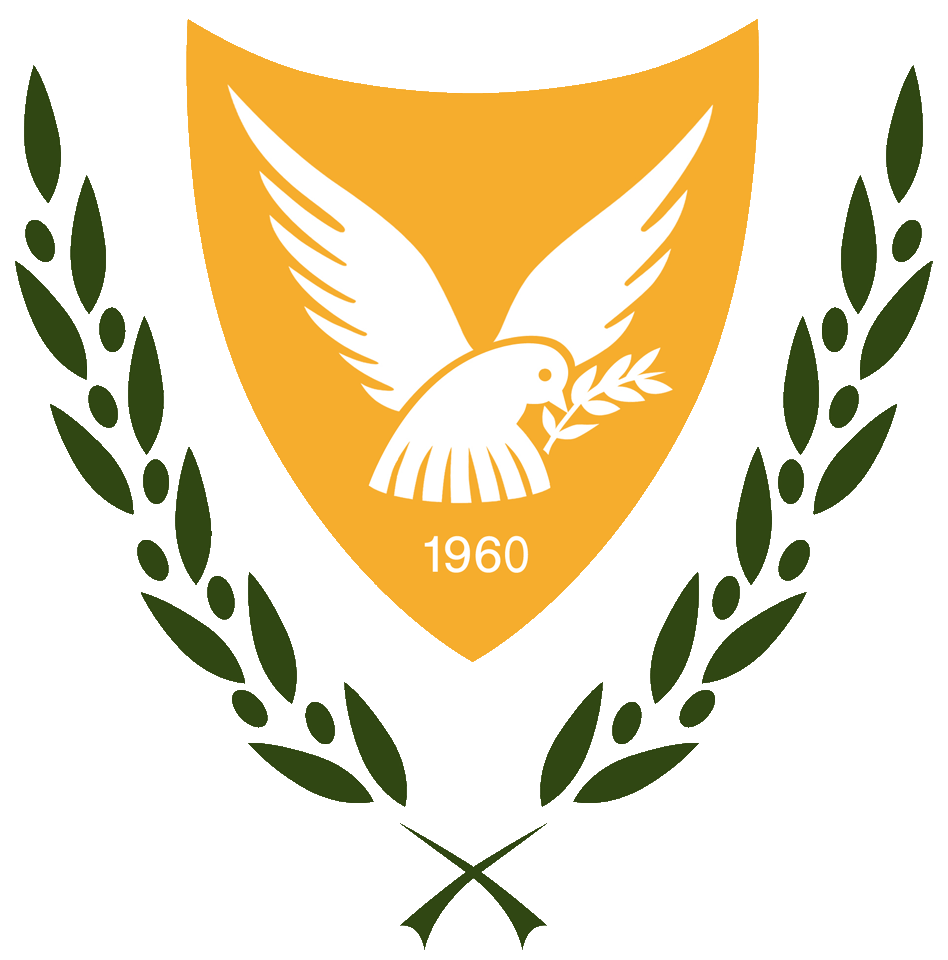 ΥΠΟΥΡΓΕΙΟ ΠΑΙΔΕΙΑΣ,ΑΘΛΗΤΙΣΜΟΥ ΚΑΙ ΝΕΟΛΑΙΑΣ                            ΔΙΕΥΘΥΝΣΗ ΜΕΣΗΣ ΕΚΠΑΙΔΕΥΣΗΣΑρ, Φακέλου: 04.11.020.010Τηλ.: 22809541Email: kvladimirou@schools.ac.cy                                                                                                       28 Σεπτεμβρίου 2023Διευθυντές/ΔιευθύντριεςΓυμνασίων, Λυκείων, Εσπερινών καιΙδιωτικών Σχολείων Μέσης Γενικής Εκπαίδευσηςκαι Τεχνικών Σχολών Μέσης Τεχνικής & Επαγγελματικής Εκπαίδευσης και ΚατάρτισηςΘέμα: Πρόσκληση για συμμετοχή σχολείων Μέσης Εκπαίδευσης στην εκπαιδευτική Δράση ΣΥΝeΚΠΑΙΔΕΥΣΗ στο πλαίσιο πραγματοποίησης του 7ου Φεστιβάλ Αρχαιολογικού, Εθνογραφικού και Ιστορικού κινηματογραφικού ντοκιμαντέρ Κύπρου κατά τη σχολική χρονιά 2023-2024Η Διεύθυνση Μέσης Εκπαίδευσης και το Δίκτυο Εταιρικών Σχολείων UNESCO Κύπρου στηρίζουν την Εκπαιδευτική Δράση ΣΥΝeΚΠΑΙΔΕΥΣΗ που διοργανώνει ο μη κερδοσκοπικός Οργανισμός A.E.I. AUDIOVISUAL FORUM στο πλαίσιο πραγματοποίησης του 7ου Φεστιβάλ Αρχαιολογικού, Εθνογραφικού και Ιστορικού κινηματογραφικού ντοκιμαντέρ Κύπρου κατά τη σχολική χρονιά 2023-2024. Η εκπαιδευτική δράση ΣυνeΚΠΑΙΔΕΥΣΗ αφορά σε Διαγωνισμό παραγωγής μικρού μήκους ντοκιμαντέρ εμπνευσμένο από την Αρχαιολογία, Εθνογραφία και Ιστορία της Κύπρου. Σκοπός Διαγωνισμού Μέσα από τα κινηματογραφικά εργαστήρια οι μαθητές/μαθήτριες Μέσης Εκπαίδευσης να αναπτύξουν δεξιότητες χρήσης της ψηφιακής τεχνολογίας και παραγωγής ντοκιμαντέρ. Να διερευνήσουν θέματα που αφορούν στην Αρχαιολογία, Εθνογραφία και Ιστορία. Να γνωρίσουν την κινηματογραφική́ γλώσσα και οπτική́ αφήγηση, να εξασκηθούν στην τεχνική́ λήψης συνεντεύξεων και  συγγραφής σεναρίου και να κατανοήσουν πτυχές της παραγωγής  ταινιών  που ανήκουν στη κατηγορία 'Τεκμηρίωση'. Περιγραφή ΔιαγωνισμούΓια την επίτευξη του σκοπού του Διαγωνισμού πραγματοποιούνται κινηματογραφικά εργαστήρια. Ο κύκλος των κινηματογραφικών εργαστηρίων παραγωγής μικρού́ μήκους ντοκιμαντέρ αποτελείται από́ τέσσερεις φάσεις: Η 1η φάση αφορά στο θεωρητικό μέρος του Διαγωνισμού και περιλαμβάνει δύο τρίωρες συναντήσεις (Νοέμβριο 2023 και Ιανουάριο 2024). Η 2η φάση των εργαστηρίων αφορά στο πρακτικό μέρος του Διαγωνισμού και περιλαμβάνει την κινηματογράφηση, το μοντάζ και την ολοκλήρωση  του ντοκιμαντέρ. Στη φάση αυτή μπορεί προαιρετικά να γίνει επιπρόσθετη εκπαίδευση στα μέλη της ομάδας που θα αναλάβουν το μοντάζ.Η 3η φάση περιλαμβάνει την παγκόσμια πρώτη επίσημη προβολή του ντοκιμαντέρ στο Φεστιβάλ EduAEI FILM FESTIVAL που διοργανώνει ο Οργανισμός ΑΕΙ. Από το 2024 το ΑΕΙ FilmFestival και το ΕduFilm Festival θα πραγματοποιούνται την ίδια περίοδο τον μήνα Ιούνιο. Η 4η φάση των εργαστηρίων περιλαμβάνει την Μαθητική Ημερίδα και την εξαγγελία  του νέου κύκλου παραγωγής κινηματογραφικού ντοκιμαντέρ. Βραβεία ΔιαγωνισμούTα ντοκιμαντέρ που δημιουργούνται μέσα από τη Δράση ΣΥΝeΚΠΑΙΔΕΥΣΗ διεκδικούν χρηματικά βραβεία που προσφέρουν οι θεσμικοί χορηγοί των εργαστηρίων: η Αρχή Ραδιοτηλεόρασης Κύπρου και η Κυπριακή Εθνική Επιτροπή UNESCO. Διευκρινίζεται ότι μόνον τα ντοκιμαντέρ που έχουν ως θέμα την πολιτιστική κληρονομιά  της Κύπρου, (άυλη και υλική) θα μπορούν να διεκδικήσουν το βραβείο της Κυπριακής Εθνικής Επιτροπής UNESCO Κύπρου.Τη φετινή σχολική χρονιά 2023-2024 εισάγονται στον Διαγωνισμό τρία ακόμη βραβεία: Bραβείο καλύτερης σκηνοθεσίας, Βραβείο καλύτερου σεναρίου και Βραβείο φωτογραφίας. Όροι ΔιαγωνισμούΟι ομάδες των μαθητών/μαθητριών που θα συμμετέχουν στον Διαγωνισμό θα πρέπει να έχουν τη γραπτή συγκατάθεση των γονιών/κηδεμόνων τους για τη συμμετοχή τους στα εργαστήρια, καθώς και για τη δημοσιοποίηση φωτογραφικού και άλλου οπτικοακουστικού υλικού στο οποίο είναι πιθανό να εμφανίζονται. Το κάθε σχολείο έχει την ευθύνη για την εξασφάλιση της γραπτής Δήλωσης Συγκατάθεσης των γονέων/κηδεμόνων των μαθητών και μαθητριών. Η ευθύνη και το κόστος μεταφοράς των συμμετεχόντων στους χώρους εκπαίδευσης και υλοποίησης του ντοκιμαντέρ βαρύνει τους ίδιους. Κάθε ομάδα οφείλει να αναπτύξει, να κινηματογραφήσει και να ολοκληρώσει ένα μικρού μήκους ντοκιμαντέρ διάρκειας 15 λεπτών. Οι συμμετέχοντες στη Δράση ΣΥΝeΚΠΑΙΔΕΥΣΗ θα έχουν τη δυνατότητα να αναπτύξουν διαδραστικά το ντοκιμαντέρ τους. Ειδικοί εμπειρογνώμονες θα λειτουργούν ως καθοδηγητές των ομάδων των μαθητών/μαθητριών. Το θέμα του ντοκιμαντέρ πρέπει απαραίτητα να κατατάσσεται σε μια από τις τρεις θεματικές ενότητες: Αρχαιολογία, Εθνογραφία, Ιστορία. Τα πνευματικά δικαιώματα των ντοκιμαντέρ ανήκουν εξ αδιαιρέτου στους δημιουργούς και στον οργανισμό ΑΕΙ Audiovisual Forum από κοινού. Οι διοργανωτές της Δράσης θα έχουν το δικαίωμα να τα αξιοποιήσουν με διάφορους τρόπους με στόχο την προώθηση  του πολιτισμού της Κύπρου στο εσωτερικό και το εξωτερικό και να τα αξιοποιήσουν ως εκπαιδευτικό εργαλείο.Ο μέγιστος αριθμός των μελών κάθε ομάδας που συμμετέχει στα εργαστήρια είναι 10 άτομα. Η παρουσία των μαθητών/μαθητριών και των συντονιστών εκπαιδευτικών στις δύο τρίωρες εκπαιδευτικές συναντήσεις είναι απαραίτητη. Για την υλοποίηση του ντοκιμαντέρ, τα μέλη της ομάδας, με την καθοδήγηση και υπόδειξη του συντονιστή́ εκπαιδευτικού, θα χωριστούν σε δύο υπο-ομάδες, και το κάθε μέλος της ομάδας θα επιλέξει  μια  ειδικότητα που το ενδιαφέρει από τις πιο κάτω:ΟΜΑΔΑ ΠΑΡΑΓΩΓΗΣΣκηνοθέτηςΒοηθός σκηνοθέτηςΔιευθυντής παραγωγήςΕρευνητής/ΣεναριογράφοςΑφηγητήςΟΜΑΔΑ ΤΕΧΝΙΚΗΣ ΥΠΟΣΤΗΡΙΞΗΣ Κινηματογραφιστής ΗχολήπτηςΜοντέρΓραφίσταςΜουσικόςΚάθε ομάδα πρέπει να παραδώσει στους διοργανωτές του προγράμματος ΣΥNeΚΠΑΙΔΕΥΣΗ συγκεκριμένα υλικά σε ψηφιακή μορφή σε φορέα USB ή φορητό HHD μέχρι 30 Απριλίου 2024. Για τα παραδοτέα υλικά, καθώς και για άλλες πληροφορίες, μπορείτε να επισκεφθείτε τον πιο κάτω σύνδεσμο: www.aei-filmfestival.org στην  υποσελίδα ΕΚΠΑΙΔΕΥΤΙΚΑ ΕΡΓΑΣΤΗΡΙΑ. Η Δήλωση Συμμετοχής στον Διαγωνισμό βρίσκεται στο Παράρτημα 1. Η Δήλωση πρέπει να αποσταλεί στη Διεύθυνση μέχρι την Τετάρτη, 24 Οκτωβρίου 2023. Δρ Κυπριανός Λούης                                                    Δρ Ηλίας Μαρκάτζιης                                        Διευθυντής Μέσης Γενικής                                            Διευθυντής Μέσης Τεχνικής καιΕκπαίδευσης                                                                Επαγγελματικής Εκπαίδευσης και                                                                                      Κατάρτισης